СОВЕТ ДЕПУТАТОВ муниципального образования Старосокулакский СЕЛЬСОВЕТ САРАКТАШСКОГО РАЙОНА оренбургской областичетвёртый созывРЕШЕНИЕВторое  внеочередное заседание Совета депутатовмуниципального образования Старосокулакский сельсоветчетвертого созыва№ 7                            с. Старый Сокулак               30 октября 2020годаСовет депутатов Старосокулакского сельсоветаРЕШИЛ:	1.Внести следующие изменения в решение Совета депутатов МО Старосокулакский сельсовет от 20 декабря 2019 года № 76-р  «О бюджете муниципального образования Старосокулакский сельсовет на 2020 и на плановый период 2021 и 2022 годов»1.1. Пункт 1 изложить в следующей редакции:1)общий объем доходов местного бюджета в сумме 2 905 217,00 рублей;2)общий объем расходов местного бюджета в сумме 3 725 066,47 рублей3)дефицит местного бюджета в сумме 819 849,47  рублей.    1.2. Приложение № 1 «Источники внутреннего финансирования дефицита местного бюджета на 2020 и на плановый период 2021 и 2022 годов » изложить в редакции согласно приложению № 1 к настоящему решению;1.3. Приложение №5 «Поступление доходов в местный бюджет на 2020 и на плановый период 2021 и 2022 годов» изложить в редакции согласно приложению № 2 к настоящему решению;    1.4.Приложение №6 «Распределение бюджетных ассигнований местного бюджета на 2020 и на плановый период 2021 и 2022 годов по разделам и подразделам расходов классификации расходов бюджетов» изложить в редакции согласно приложению № 3 к настоящему решению;    1.5. Приложение №7 «Распределение бюджетных ассигнований местного бюджета на 2020 и на плановый период 2021 и 2022 годов по разделам и подразделам, целевым статьям и видам расходов, классификации расходов бюджетов» изложить в редакции согласно приложению № 4 к настоящему решению;    1.6.Приложение № 8 «Ведомственная структура расходов местного бюджета на 2020 и на плановый период 2021 и 2022 годов» изложить в редакции согласно приложению № 5 к настоящему решению;     1.7.Настоящее решение подлежит размещению на официальном сайте администрации Старосокулакского сельсовета в сети Интернет не позднее 10 дней со дня его подписания.       2. Контроль за исполнением данного решения возлагаю на себя.Председатель Совета депутатов                                               Т.Н. СмирноваРазослано: администрации сельсовета, прокурору района, постоянной комиссии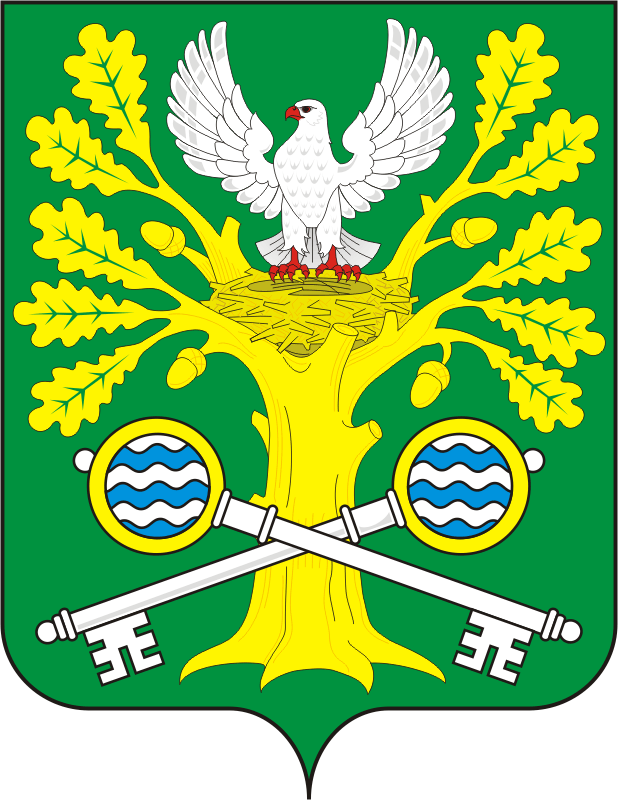 О внесении изменений в решение совета депутатов муниципального образования Старосокулакский сельсовет от  20 декабря 2019 года 76-р «О бюджете муниципального образования  Старосокулакский  сельсовет на 2020 год и  на  плановый период 2021 и 2022 годов.   На основании статей 12, 132 Конституции Российской Федерации, статьи 9 Бюджетного кодекса Российской Федерации, статьи 35 Федерального закона от 06.10.2003 № 131-ФЗ «Об общих принципах организации местного самоуправления в Российской Федерации» и статьи 22 Устава муниципального образования Старосокулакский сельсовет